programmaHoe verkeersgedrag beïnvloeden - Lesdag 1Donderdag 12 mei 2022 | VAC Antwerpen, zaal Rubens en Jordaens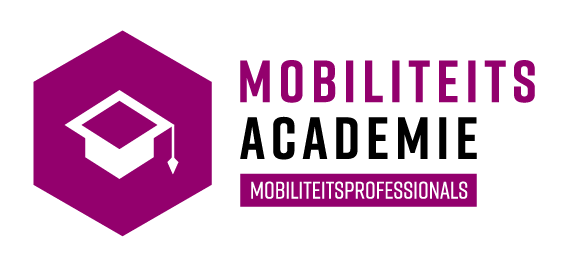 Stijn Dhondt, gedragsonderzoeker, VSV08.30 uur	Onthaal 09.15 uur	Verwelkoming Sarah Kauwenberghs, projectverantwoordelijke, Vorming Professionals, VSV09.20 uur	Kennismaking & introductieStijn Dhondt & Roel De Klerk, projectverantwoordelijke leermaatregelen, VSV09.35 uur	(Ir)rationeel gedrag veranderen: inleiding Stijn Dhondt 11.00  uur	Pauze11.15 uur	“Als je aandacht wil moet je tegen iets zijn, als iets wil veranderen dan moet je voor iets zijn”Stijn Dhondt12.00 uur	Lunch13.00 uur	Gedrag begrijpen: Inzicht krijgen in wat verkeersgedrag bepaaltStijn Dhondt & Roel De Klerk 14.15 uur	Pauze14.30 uur	Oefening: Inzicht krijgen in wat verkeersgedrag bepaalt 
		Stijn Dhondt & Roel De Klerk15.00 uur	Hoe nagaan welke gedragsbepalers er bij jouw doelgroep spelen?Stijn Dhondt15.15 uur	Pauze15.30 uur	Hoe overtuig je jouw burgers om zich aan de snelheidslimiet te houden? 
We gaan aan de slag met de 'debat-ladder'. Een methodiek ontwikkeld op basis van academische gedragsinzichten, getest in het échte leven. 		Koen Thewissen, strategic communication consultant, weareDaniel16.30 uur	EindeprogrammaHoe verkeersgedrag beïnvloeden? - Lesdag 2Maandag 23 mei 2022 | VAC Herman Teirlinck, Brussel, Transitielab (1.04)Stijn Dhondt, gedragsonderzoeker, VSV08.30 uur	Onthaal 09.15 uur	Verwelkoming Sarah Kauwenberghs, projectverantwoordelijke, Vorming Professionals, VSV09.20 uur	Verkeersgedrag beïnvloeden: inleiding Stijn Dhondt & Roel De Klerk, projectverantwoordelijke leermaatregelen, VSV09.40 uur	Overzicht van de belangrijkste psychologische gedragstechnieken Stijn Dhondt & Roel De Klerk10.45 uur	Pauze11.00 uur	Overzicht van de belangrijkste psychologische gedragstechnieken Stijn Dhondt & Roel De Klerk12.30 uur	Lunch13.15 uur	Oefening: Gedragstechnieken toepassen Stijn Dhondt15.00 uur	Pauze15.30 uur	Nudging in perspectief: gedragsinzichten toepassen in beleidPieter Raymaekers, Vormingscoördinator, Instituut voor de Overheid, KULeuven 16.30 uur	Einde